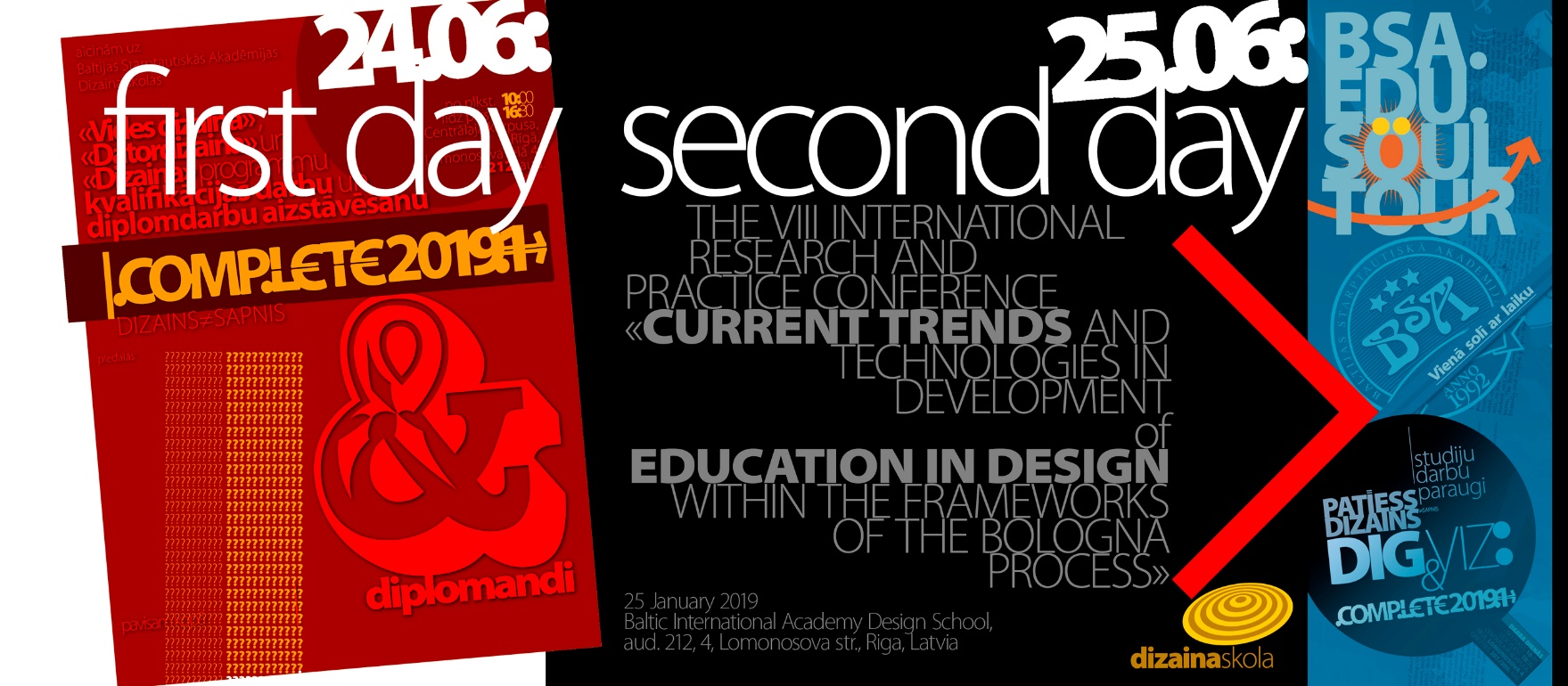 We are announcing THE 8th INTERNATIONAL RESEARCH AND PRACTICE CONFERENCE«CURRENT TRENDS AND TECHNOLOGIES IN DEVELOPMENT OF EDUCATION IN DESIGN WITHIN THE FRAMEWORKS OF THE BOLOGNA PROCESS»to be held on January 25, 2019 at Baltic International Academy at the address 4, Lomonosov str., Riga, Latvia The events associated with the conference will be held on 24, 25, 26 JanuaryBIA DS in partnership with Researchers, academics, HEI lecturers and administration, design program managers, under-graduate, post-graduate and doctoral students of design, practicing and teaching designers, employers, members of designer and other professional unions and associations are invited to participate in the conference. The program of the conference comprises Plenary session. Papers and presentations of the participants. Presentation of BIA Design School. Workshops held by reputable and acclaimed teachers and practitioners in LR design. Discussion of various topical issues of pedagogy in the form of "round table". Exhibition-contest of BIA DS creative works and diploma COMPLETE2018 / 2.The purpose of the conference Discussion of good practices and experience in the field of design education and research in the 21st century, the internal and external factors affecting those in the framework of the Bologna process. Discussion of interstate and regional policy in the field of higher education in design. Strengthening the contacts between institutions and organizations for future joint research projects. Extension of ties between the programs, faculties and organizations for student  exchange, teachers  exchange and implementing of joint programs in the field of design.Conference languages: English, Latvian, Russian.Topics of presentations:  Design: art or science? Design education in Europe in the 21st century. Multi-level professional education in the field of design: content, methodology. The range of professional competence as a designer as the assurance of education quality. Special conditions for the preparation of competent professionals in the field of design. Prerequisites for the development of the designer’ individuality. The role of higher education in strengthening the competitiveness of a specialist in design. New approaches and indicators of the quality of education in the field of design. The role of employers in the development of professionalism in the field of design. European and regional practices in the field of training. Reform in higher education building  on  national experience in line with the Bologna Declaration.  Prospects of cooperation between programs and institutions in the field of design. The criteria for the quality of training in the field of design; competence-based approach in professional training. An innovative model of a studio. Innovative methods of study program design to improve the quality of professional training. Modern approaches in IT use in the study process. Economic, managerial and organizational trends in the study process.The Organizing CommitteeInna Stecenko, Dr.oec., prof., starptautiskās doktorantūras Reģionālā ekonomika un ekonomiskā politika direktore (Rīga, Latvija)Jevgenijs Hristoforovs, Universitātes EuroAkadēmija Dizaina fakultātes dekāns (Igaunija, Тallinn)Giedrius Šiukščius, Šiauliai University professor, Head of Design Department, a member of Lithuanian Designers’ Society and Lithuanian Scientific Society (Šiauliai, Lithuania)Mihails Kopeikins, BSA dizaina skolas direktors, prof., LDS biedrs (Rīga, Latvija)Sigita Saulėnienė, Dr. paed, Design Department, Dean, Faculty of Arts, Kaunas Justinasa Vienožinskisa Colledge (Kaunas, Lithuania)Giedrė Riškutė Kariniauskienė, Associate Professor, Head of the OfficeFaculty Of Education, Department Of Fine Arts, Lithuanian University Of Educational Sciences (Vilnius, Lithuania)Laima Griksiene, Lecturer of design, Department of Media Technologies, Kauno kolegija (Kaunas, Lithuania)Giedrė Judita Rastauskienė, Ph.D. Associate Professor Kaunas University of Applied Sciences Department of Media Technologies (Kaunas, Lithuania)Conference VenueStr. 4 Lomonosova, Riga, Latvia, LV-1019, Room 212 Contact us at:e-mail: mihailkopeikin@bsa.edu.lvMob. phone: (+371) 29459196Work phone: (+371) 67100646 (office of the Design School Director)Participation feePayment  only for the publication and certificate - EUR 25.- (CD ISBN 978-9984-47-091-7)Payment  only for participation in the exhibition and certificate EUR 25.- Full participation fee * EUR 50.-For payment through bank transfer please use the following details:.	SIA "Baltijas Starptautiskā Akadēmija"	PVN Nr. LV 40003101808 A / S "Swedbank"	IBAN: LV68HABA0551003662871 SWIFT: HABALV22specifying the purpose of the payment, for example publication and certificate of the VIII International research and practice  conference «CURRENT TRENDS AND TECHNOLOGIES IN DEVELOPMENT OF EDUCATION IN DESIGN WITHIN THE FRAMEWORKS OF THE BOLOGNA PROCESS» January 25, 2019(Projects, artistic, educational or course work, contract work in accordance with the theme of the conference, with research, competitions, exhibitions and thematic; publication: with contract, creativity, research works, course and diploma papers, dissertations, theses or abstracts).The registration fee includes 1 meals, participation in the cultural program, publication of works (no more than 5 pages). To confirm the payment, you must send a copy of the payment to: mihailkopeikin@bsa.edu.lvIf necessary, BIA sends the invitation for visa.* For partners, students, academic staff and students of the BMA participation in the conference and exhibition is free. To obtain the status of a Partner, it is necessary to sign a COOPERATION AGREEMENT (see annex). Meals, participation in the cultural program, publication of conference materials (no more than 5 pages), certificate production - only for those who paid the membership fee. To participate in the conference: send an electronic application before  December 10, 2018 to  the following address: mihailkopeikin@bsa.edu.lvAfter receiving an application a confirmation will be sent about participation with the conference program. Participants pay for accommodation on their ownFor the list of recommended hotels and help in booking contact by Irina Kuzenko: i.kuzenko@mail.ru Information on hotels in Riga can be found at:http://www.eurobookings.com/riga-hotels-lv/art-hotel-laine.htmlPlabehgg_en_bh_26047-latvia-riga-laine or other (check availability and prices)Requirements for submission of an article (CD ISBN 978-9984-47-091-7) Volume: 0.15 (6000 characters) to 0.50 AL (20 000 characters). Text Editor: MSWord, font: Times New Roman, font size 12, indentation from the edge: 1.2 cm.Structure In the upper right corner:for the students, graduate students, doctoral students: name, city, name of the university, department, programs and year of studies;Teachers: surname, initials, place of work and position, academic degree. Title of the article Times New Roman BOLD, font size: 14 in the middle of the page. Then after one interval - the text, preferably with a minimum of illustrative material (pictures, graphs).All illustrations should be in separate files (XLS, TIFF, JPEG, CDR, EPS), texts MSWord94. Pdf Articles are not reviewed. The Organizing Committee has the right not to publish an article if it does not correspond to the theme of the conference or to the overall level of requirements.Speeches must  be sent  to  Editorial Board in electronic format before January 25, 2019 at the following addresses:mihailkopeikin@bsa.edu.lv or send / bring the CD at:Baltic International Academy School of Design 4 Lomonosova Str., Riga, Latvia, LV 1019, Room 209.Conference Proceedings and digital catalogue of the exhibition are intended to be produced after the conference. Requirements for registration of works for the exhibitionEach piece (per tablet) must bear the following information on the front side: Author's name. Full name of the university (+ country + city). Project title.Date done. The deadline – before January 25, 2019(For foreigners and visitors from other cities - on the day of arrival).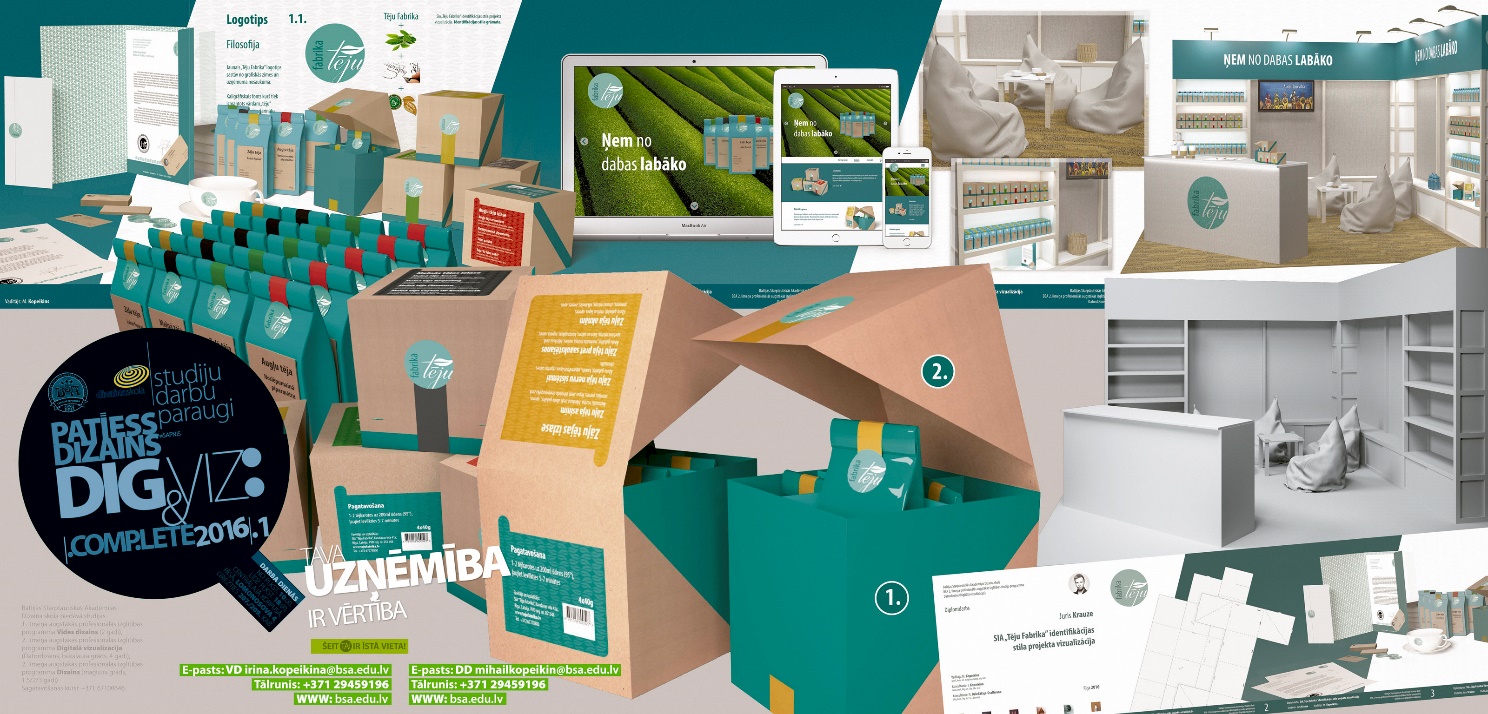 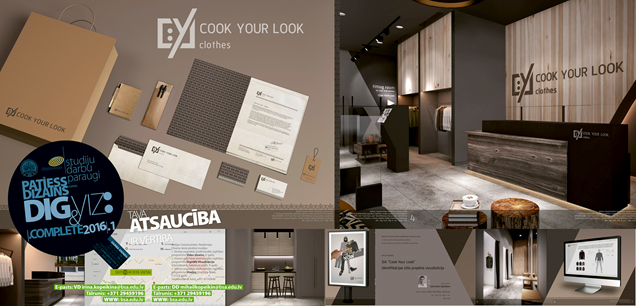 VIII INTERNATIONAL RESEARCH AND PRACTICE CONFERENCE«CURRENT TRENDS AND TECHNOLOGIES IN DEVELOPMENT OF EDUCATION IN DESIGN WITHIN THE FRAMEWORKS OF THE BOLOGNA PROCESS»to be held by Baltic International Academy on  January 25, 2019, at at the address 4, Lomonosov str., Riga, LatviaDesign Department, Faculty of Arts, Kaunas Justinasa Vienožinskisa Colledge (Kaunas, Lithuania)Kauno Kolegija, Technologijų ir Kraštotvarkos Fakultetas, Medijų Technologijų KatedraFaculty Of Education, Department Of Fine Arts, Lithuanian University Of Educational Sciences(Vilnius, Lithuania)Design Department of Euroacademy University, (Tallinn, Estonia)Department of Design Ryazan distant Institute (branch) of the Moscow State University of Culture and Arts (Russia) SPb. Center for Humanitarian Programs (Saint-Petersburg, Russia)Moscow State University MSUTM by Razumovsky (Moscow, Russia)Department of book graphics of the Ukrainian Printing Academy (Ukraine)Design Department of Euroacademy University, (Tallinn, Estonia)Department of Design Ryazan distant Institute (branch) of the Moscow State University of Culture and Arts (Russia) SPb. Center for Humanitarian Programs (Saint-Petersburg, Russia)Moscow State University MSUTM by Razumovsky (Moscow, Russia)Interregional Institute of Economics and Lawat EurAsEC Interparliamentary Assembly (Saint-Petersburg, Russia)Design Department of Euroacademy University, (Tallinn, Estonia)Department of Design Ryazan distant Institute (branch) of the Moscow State University of Culture and Arts (Russia) SPb. Center for Humanitarian Programs (Saint-Petersburg, Russia)Moscow State University MSUTM by Razumovsky (Moscow, Russia)Participant's Name:HEI / organization's full name and address:Position:Degree:Academic title:Participant's home address (including zip code):Phone:E-mail (optional)Do you need an invitation /visa formalitiesyesnonoArrival date and time:Reservations are needed:hoteleconomy class hostelno needhoteleconomy class hostelno needhoteleconomy class hostelno needThe dates of the stay:fromfromtillPayment for Method of paymentMethod of paymentMethod of paymentPresentation, lunch on the first day and on the second day, cultural/social program, publication in Conference proceedings - € 50by bank transferthe cash on the spotby bank transferthe cash on the spotby bank transferthe cash on the spotPaper publication  up to 20 000 printed characters € 25by bank transferthe cash on the spotby bank transferthe cash on the spotby bank transferthe cash on the spotParticipation in the exhibition with projects, study works or course works € 25by bank transferthe cash on the spotby bank transferthe cash on the spotby bank transferthe cash on the spotParticipation in  a workshop by bank transferthe cash on the spotby bank transferthe cash on the spotby bank transferthe cash on the spotParticipate as a listener (for the students and academics of BIA participation in the conference/ exhibition is free of charge)The application must be sent electronically:by the 10th of December, 2018  to the addressmihailkopeikin@bsa.edu.lvby the 10th of December, 2018  to the addressmihailkopeikin@bsa.edu.lvby the 10th of December, 2018  to the addressmihailkopeikin@bsa.edu.lvAdditional information (if applicable)